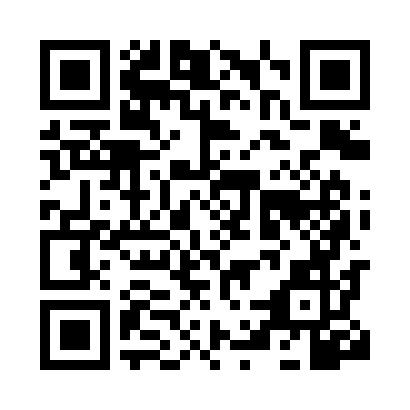 Prayer times for Camacan, BrazilWed 1 May 2024 - Fri 31 May 2024High Latitude Method: NonePrayer Calculation Method: Muslim World LeagueAsar Calculation Method: ShafiPrayer times provided by https://www.salahtimes.comDateDayFajrSunriseDhuhrAsrMaghribIsha1Wed4:355:4911:352:545:216:302Thu4:365:4911:352:535:216:303Fri4:365:4911:352:535:206:294Sat4:365:4911:352:535:206:295Sun4:365:5011:352:535:196:296Mon4:365:5011:352:525:196:287Tue4:365:5011:342:525:196:288Wed4:375:5011:342:525:186:289Thu4:375:5111:342:525:186:2810Fri4:375:5111:342:525:186:2711Sat4:375:5111:342:515:176:2712Sun4:375:5211:342:515:176:2713Mon4:375:5211:342:515:176:2714Tue4:385:5211:342:515:166:2715Wed4:385:5211:342:515:166:2616Thu4:385:5311:342:505:166:2617Fri4:385:5311:342:505:166:2618Sat4:385:5311:342:505:156:2619Sun4:395:5411:342:505:156:2620Mon4:395:5411:352:505:156:2621Tue4:395:5411:352:505:156:2622Wed4:395:5511:352:505:156:2623Thu4:405:5511:352:505:146:2624Fri4:405:5511:352:505:146:2525Sat4:405:5611:352:505:146:2526Sun4:405:5611:352:505:146:2527Mon4:405:5611:352:505:146:2528Tue4:415:5711:352:505:146:2529Wed4:415:5711:352:505:146:2530Thu4:415:5711:362:505:146:2531Fri4:415:5811:362:505:146:26